                                                  Reagiranje karbonatov s kislino         Potrebni material :	prahovke z raznimi karbonatižličkaurino stekelce ( vetrino d orologio )kapalkaposoda za kislino Na urino stekelce postavimo nekaj žličk karbonata ( npr. : MgCO3, CdCO3, NaHCO3, Na2CO3 . 10 H2O, CaCO3 ). Nato pa s pomočjo kapalke potrosimo nekaj kaplijic klorovodikove kisline, tj. mešanica vode ( 50% ) in kisline ( 50% ) na karbonat oz. na urino stekelce. karbonati reagirajo s kislino, to pomeni, da se izcarbonata oz.hidrogen-karbonata sprošča ogljikov dioksid.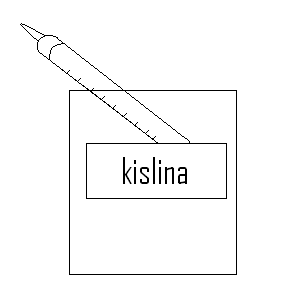 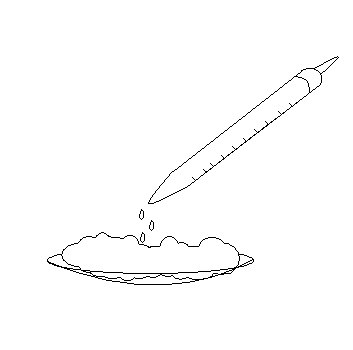 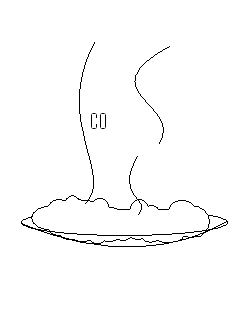 